Vorschlag Unterrichtseinheit angelehnt an Umsetzungsbeispiel „Atmosphäre), (max. 5 Stunden Kerncurriculum, 2 Schulcurriculum für „Lernen vor Ort“)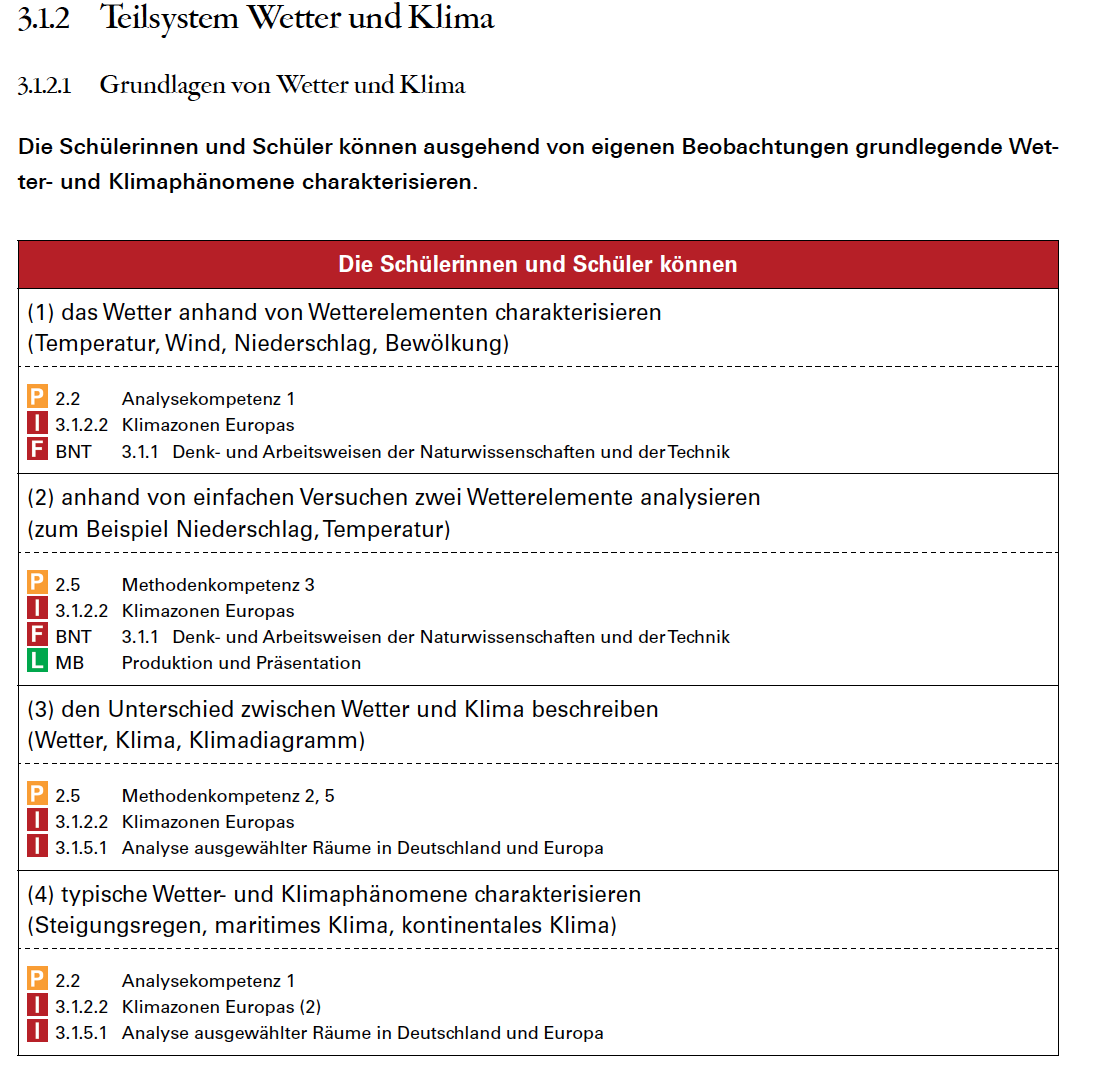 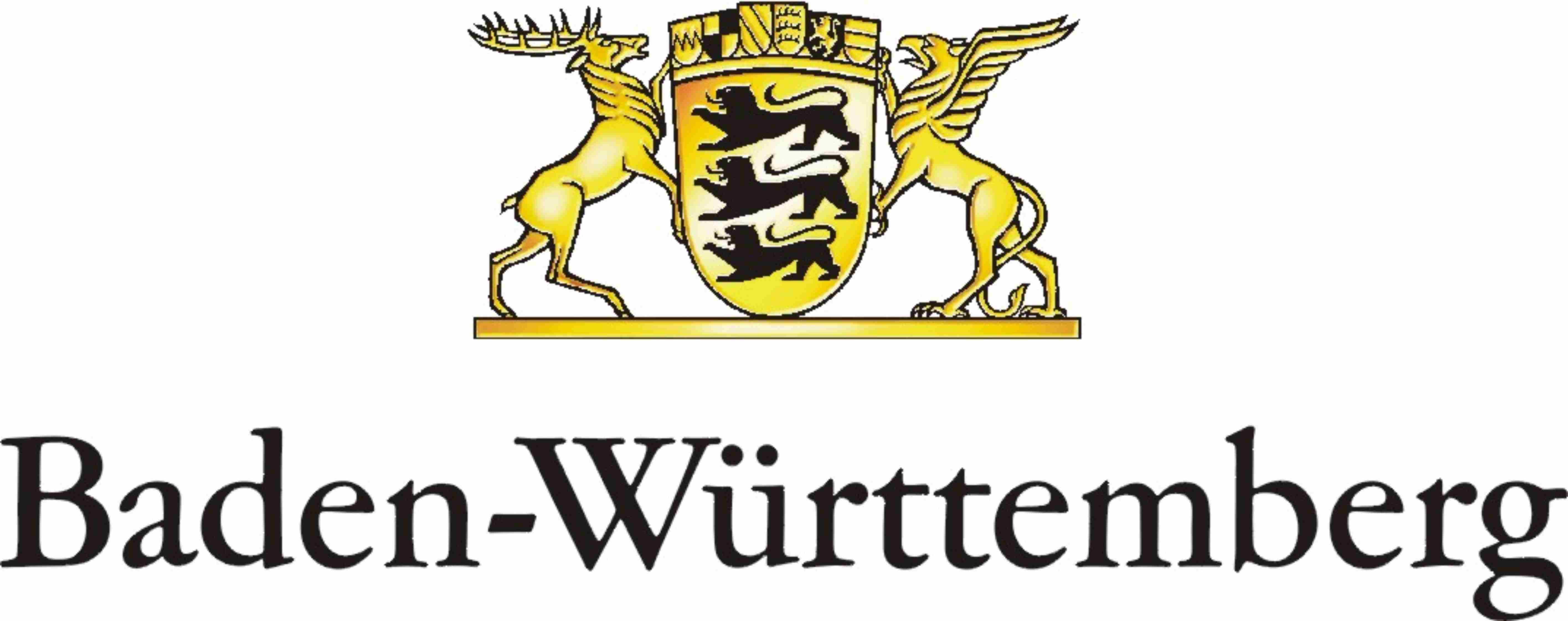 inhaltsbezogene TeilkompetenzUnterrichtsvorschlagMethode/ SozialformMedien / MaterialArbeits-begriffeStd ZahlVerweise das Wetter mit Hilfe der Wetterelemente charakterisierenanhand von einfachen Versuchen zwei Wetterelemente analysieren (z.B. Niederschlag, Temperatur))Mit der Klasse im Schulhof (oder aus dem Fenster) Beschreiben, was man sieht, fühlt, hört, spürt...Erläutern, ob dies messbar ist. Klimaelemente sammeln (Vorwissen Grundschule abfragen) Klimaelemente messen (GA) Messergebnisse festhalten – zu Hause Messtabelle (Wetterbeobachtungsbogen) für eine Woche führen Wenn noch Zeit ist – Versuch zur Wolkenbildung (Schulbücher oder z.B. Versuchsaufbau FB KA und Stgt)Plenum im Schulhof 
oder SchulgartenUG GA PlenumTafelanschrieb Messgeräte (Thermometer, Niederschlagsmesser, Windmesser)Demonstrationsversuch zum NS-Messen mit Gießkanne  P 2.5 M 3Informationen zu den Klimaelementen, Wetter beobachten und messen (Schulbücher) P 2.2 AWetterbeobachtungsbogen als HA P 2.5 M 1, 2, 3, 4TemperaturWindNiederschlagBewölkung2auf prozessbezogene Kompetenzen P   andere inhaltsbezogene Kompetenzen   I   sowie andere Fächer F  und die Leitprinzipien L  2.2Analysekompetenz 12.5 Methodenkompetenz 2,3, 5 3.1.2.2	Klimazonen Europas3.1.5.1	Analyse ausgewählter Raume in Duetschland und EuropaBNTMB Produktion und Präsentation den Unterschied zwischen Wetter und Klima beschreiben.Wetterbeobachtungsbogen vorstellen und vergleichenVon der Wetterbeobachtung zum Klimadiagramm Unterschied Wetter und Klima herausarbeiten (Wetterberichte und / oder Buch)Ein Klimadiagramm in seinem Aufbau erklären(Differenzierung: Klimadiagramm zeichnen)   SV UGFilmEASchulbuch Film verschiedene Wetterberichte aus verschiedenen Regionen – Alternativ Wetterberichte als InfoblattP 2.2 AKlimadiagramm der Heimatstadt/Region zeichnen P 2.5 M 2, 3, 4Individualisierung – Diagnose am SchlussWetterKlimaKlimadiagramm3auf prozessbezogene Kompetenzen P   andere inhaltsbezogene Kompetenzen   I   sowie andere Fächer F  und die Leitprinzipien L  2.2Analysekompetenz 12.5 Methodenkompetenz 2,3, 5 3.1.2.2	Klimazonen Europas3.1.5.1	Analyse ausgewählter Raume in Duetschland und EuropaBNTMB Produktion und Präsentation Vertiefung (1) und (2) – sowie Vorbereitung zu(4) typische Wetter- und Klimaphänomene charakterisierenVerschiedene Klimadiagramme vergleichenVorlage eines Klimadiagramms oder selbst gezeichnetes Klimadiagramm SuS mit gleicher Klimastation vergleichen In Gruppen Unterschiede  herausarbeiten – mit Informationen Klimadiagramme zuordnen – Klima charakterisieren (trocken, feucht, kalt, warm...Plenum mit dem Heimatraum vergleichenT-P-SEA PA GAUG4x Klimadaten verschiedener Klimastationen in Baden-Württemberg (z.B. Feldberg, Stuttgart, Freiburg, Ellwangen)AB Klimadiagramme vergleichenInformationen zum Klima in den verschiedenen Regionen BW – Klimadaten zuordnenP 2.2 ASteigungsregen, maritimes Klima, kontinentales Klima 2auf prozessbezogene Kompetenzen P   andere inhaltsbezogene Kompetenzen   I   sowie andere Fächer F  und die Leitprinzipien L  2.2Analysekompetenz 12.5 Methodenkompetenz 2,3, 5 3.1.2.2	Klimazonen Europas3.1.5.1	Analyse ausgewählter Raume in Duetschland und EuropaBNTMB Produktion und Präsentation 